Informacja o punktach selektywnego zbierania 
odpadów komunalnych (PSZOK):Prowadzący punkt: Zakład Usług Technicznych Sp. z o.o., ul. Bieszczadzka 5, 38-540 Zagórz.Adres: ul. Bieszczadzka 5, 38-540 Zagórz.Godziny przyjmowania odpadów: - w dniu roboczym od poniedziałku do czwartku w godzinach od 700 do 1500 - w piątek od 700 do 1700- od maja do listopada (włącznie) w każdą pierwszą sobotę miesiąca: od 7.00 do 13.00Regulamin PSZOK obowiązujący od 01.09.2021 r.https://zut.zagorz.net/wp-content/uploads/2021/09/Zarzadzenie-nr-2-2021-PSZOK.pdfRodzaje odpadów oraz opłaty za przyjmowane odpady do PSZOK: 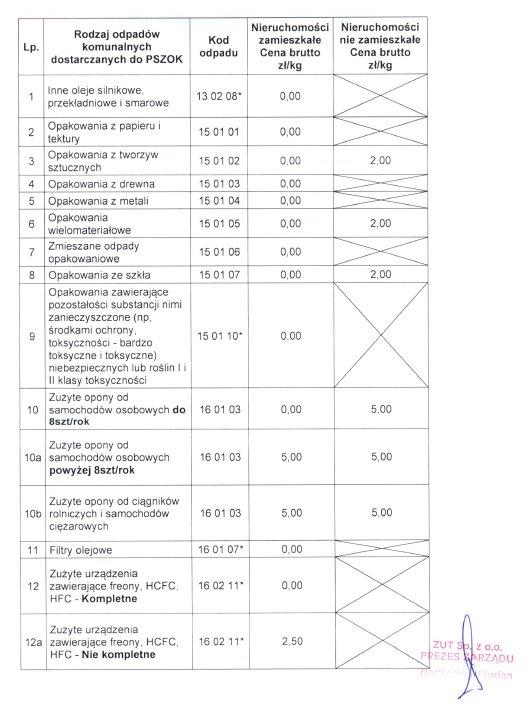 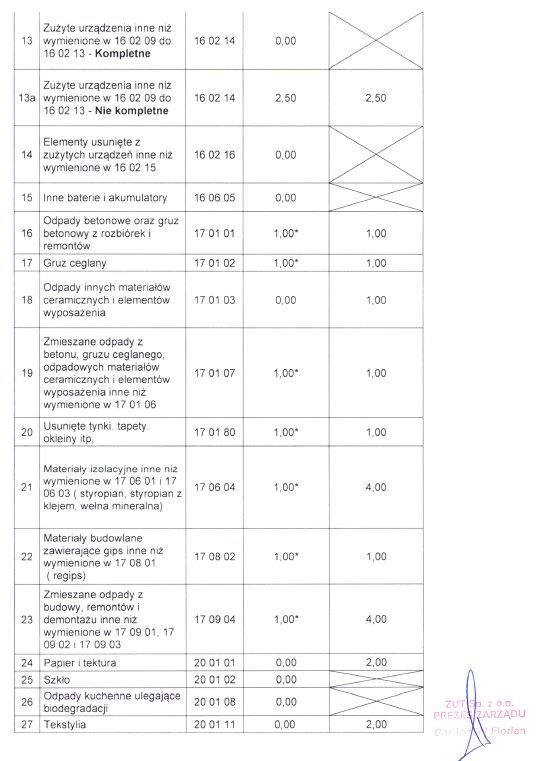 